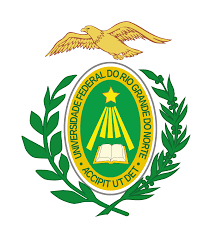 UNIVERSIDADE FEDERAL DO RIO GRANDE DO NORTECENTRO DE CIÊNCIAS SOCIAIS APLICADASPROGRAMA DE PÓS-GRADUAÇÃO EM ECONOMIAATA DO EXAME DE DEFESAAos                           do mês de       do ano de dois mil e vinte e dois, às   h00min, instalou-se a banca examinadora de dissertação de mestrado da aluno                                        . A banca examinadora foi composta pelos professores                                   , examinador externo,                           , UFRN, examinador interno,  e                               , UFRN, orientador. Deu-se a abertura dos trabalhos, por parte do professor e presidente dos trabalhos o professor Doutor                          , que de imediato solicitou o candidato que iniciasse a apresentação da dissertação, intitulada  “                                   ”, marcando um tempo de 20 minutos para a apresentação. Concluída a exposição, o Prof.              , presidente, passou a palavra para ao examinador  externo,  para arguir o candidato, e, em seguida, ao examinador interno, para que fizesse o mesmo; após a arguição da banca, fez suas considerações sobre o trabalho em julgamento; tendo sido                          o candidato, conforme as normas vigentes na Universidade Federal do Rio Grande do Norte.  A versão final da dissertação deverá ser entregue ao programa, no prazo de 90 dias; contendo as modificações sugeridas pela banca examinadora e constante na folha de correção anexa. Conforme o Artigo 46 da Resolução 197/2013 - CONSEPE, o candidato não terá o título se não cumprir as exigências acima._______________________________________OrientadorProfessor Doutor_________________________________________Examinador ExternoProfessor Doutor_________________________________________Examinador InternoProfessor Doutor		       ____________________________________________MestrandoUNIVERSIDADE FEDERAL DO RIO GRANDE DO NORTECENTRO DE CIÊNCIAS SOCIAIS APLICADASPROGRAMA DE PÓS-GRADUAÇÃO EM ECONOMIAAutor: Título:Banca examinadora: _______________________________________OrientadorProfessor Doutor_________________________________________Examinador ExternoProfessor Doutor_________________________________________Examinador InternoProfessor DoutorOs itens abaixo deverão ser modificados, conforme sugestão da banca. 1. [ ] INTRODUÇÃO2. [ ] REVISÃO BIBLIOGRÁFICA 3. [ ] METODOLOGIA 4. [ ] RESULTADOS OBTIDOS 5. [ ] CONCLUSÕES COMENTÁRIOS GERAISApós deliberação da banca, o candidato foi declarado _______________________.